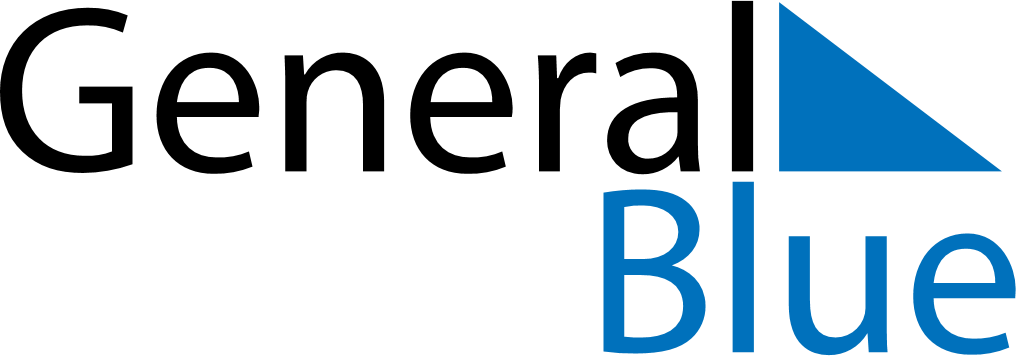 June 2024June 2024June 2024June 2024June 2024June 2024June 2024Quebracho, Paysandu Department, UruguayQuebracho, Paysandu Department, UruguayQuebracho, Paysandu Department, UruguayQuebracho, Paysandu Department, UruguayQuebracho, Paysandu Department, UruguayQuebracho, Paysandu Department, UruguayQuebracho, Paysandu Department, UruguaySundayMondayMondayTuesdayWednesdayThursdayFridaySaturday1Sunrise: 7:43 AMSunset: 5:55 PMDaylight: 10 hours and 11 minutes.23345678Sunrise: 7:44 AMSunset: 5:54 PMDaylight: 10 hours and 10 minutes.Sunrise: 7:44 AMSunset: 5:54 PMDaylight: 10 hours and 9 minutes.Sunrise: 7:44 AMSunset: 5:54 PMDaylight: 10 hours and 9 minutes.Sunrise: 7:45 AMSunset: 5:54 PMDaylight: 10 hours and 9 minutes.Sunrise: 7:45 AMSunset: 5:54 PMDaylight: 10 hours and 8 minutes.Sunrise: 7:46 AMSunset: 5:54 PMDaylight: 10 hours and 7 minutes.Sunrise: 7:46 AMSunset: 5:54 PMDaylight: 10 hours and 7 minutes.Sunrise: 7:47 AMSunset: 5:54 PMDaylight: 10 hours and 6 minutes.910101112131415Sunrise: 7:47 AMSunset: 5:54 PMDaylight: 10 hours and 6 minutes.Sunrise: 7:48 AMSunset: 5:54 PMDaylight: 10 hours and 5 minutes.Sunrise: 7:48 AMSunset: 5:54 PMDaylight: 10 hours and 5 minutes.Sunrise: 7:48 AMSunset: 5:54 PMDaylight: 10 hours and 5 minutes.Sunrise: 7:48 AMSunset: 5:54 PMDaylight: 10 hours and 5 minutes.Sunrise: 7:49 AMSunset: 5:54 PMDaylight: 10 hours and 4 minutes.Sunrise: 7:49 AMSunset: 5:54 PMDaylight: 10 hours and 4 minutes.Sunrise: 7:50 AMSunset: 5:54 PMDaylight: 10 hours and 4 minutes.1617171819202122Sunrise: 7:50 AMSunset: 5:54 PMDaylight: 10 hours and 3 minutes.Sunrise: 7:50 AMSunset: 5:54 PMDaylight: 10 hours and 3 minutes.Sunrise: 7:50 AMSunset: 5:54 PMDaylight: 10 hours and 3 minutes.Sunrise: 7:50 AMSunset: 5:54 PMDaylight: 10 hours and 3 minutes.Sunrise: 7:51 AMSunset: 5:54 PMDaylight: 10 hours and 3 minutes.Sunrise: 7:51 AMSunset: 5:54 PMDaylight: 10 hours and 3 minutes.Sunrise: 7:51 AMSunset: 5:55 PMDaylight: 10 hours and 3 minutes.Sunrise: 7:51 AMSunset: 5:55 PMDaylight: 10 hours and 3 minutes.2324242526272829Sunrise: 7:52 AMSunset: 5:55 PMDaylight: 10 hours and 3 minutes.Sunrise: 7:52 AMSunset: 5:55 PMDaylight: 10 hours and 3 minutes.Sunrise: 7:52 AMSunset: 5:55 PMDaylight: 10 hours and 3 minutes.Sunrise: 7:52 AMSunset: 5:56 PMDaylight: 10 hours and 3 minutes.Sunrise: 7:52 AMSunset: 5:56 PMDaylight: 10 hours and 3 minutes.Sunrise: 7:52 AMSunset: 5:56 PMDaylight: 10 hours and 4 minutes.Sunrise: 7:52 AMSunset: 5:57 PMDaylight: 10 hours and 4 minutes.Sunrise: 7:52 AMSunset: 5:57 PMDaylight: 10 hours and 4 minutes.30Sunrise: 7:52 AMSunset: 5:57 PMDaylight: 10 hours and 5 minutes.